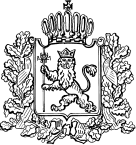 ДЕПАРТАМЕНТ СОЦИАЛЬНОЙ ЗАЩИТЫ НАСЕЛЕНИЯАДМИНИСТРАЦИИ ВЛАДИМИРСКОЙ ОБЛАСТИ                        ПОСТАНОВЛЕНИЕ09.12.2016                                                                                                            №   19В соответствии с Федеральным законом от 03.07.2016 № 210-ФЗ «Об организации предоставления государственных и муниципальных услуг»              п о с т а н о в л я ю: 1. Внести в пункт 2.6 Раздела 2. Стандарт предоставления государственной услуги приложения к постановлению департамента социальной защиты населения администрации области от 07.12.2015 № 09 «Об утверждении Административного регламента предоставления государственными казенными учреждениями социальной защиты населения Владимирской области государственной услуги по назначению и выплате денежной компенсации части расходов, связанных со строительством внутридомовых газовых сетей» следующие изменения:1.1. Подпункт в) подпункта 2.6.1 изложить в следующей редакции:«в) документы, подтверждающие право собственности заявителя или членов семьи на жилое помещение, подлежащее газификации, права на которое не зарегистрированы в Едином государственном реестре недвижимости;».1.2. Подпункт а) подпункта 2.6.2 изложить в следующей редакции:«а) документы, подтверждающие право собственности заявителя или членов семьи на жилое помещение, подлежащее газификации, права на которое зарегистрированы в Едином государственном реестре недвижимости.».2. Внести в пункт 2.6 Раздела 2. Стандарт предоставления государственной услуги  приложения к постановлению департамента социальной защиты населения администрации области от 27.06.2016 № 4 «Об утверждении административного регламента предоставления государственными казенными учреждениями социальной защиты населения Владимирской области государственной услуги по предоставлению мер социальной поддержки собственникам жилых помещений, являющимся плательщиками взносов на капитальный ремонт общего имущества в многоквартирном доме» следующие изменения:2.1. В подпункте 2.6.1:2.1.1. Абзац четвертый подпункта а) изложить в следующей редакции:«- документы, подтверждающие право собственности заявителя на жилое помещение, права на которое не зарегистрированы в Едином государственном реестре недвижимости;».2.1.2. Абзац четвертый подпункта б) изложить в следующей редакции:«- документы, подтверждающие право собственности заявителя на жилое помещение, права на которое не зарегистрированы в Едином государственном реестре недвижимости;».2.2. В подпункте 2.6.4:2.2.1. Абзац третий подпункта а) изложить в следующей редакции:«- документы, подтверждающие право собственности заявителя на жилое помещение, права на которое зарегистрированы в Едином государственном реестре недвижимости.».2.2.2. Абзац третий подпункта б) изложить в следующей редакции:«- документы, подтверждающие право собственности заявителя на жилое помещение, права на которое зарегистрированы в Едином государственном реестре недвижимости;».3. Контроль за исполнением настоящего постановления возложить на заместителя директора департамента В.А. Хицкову.        4. Настоящее постановление вступает в силу с 01 января 2017 года.Директор департамента                                            Л.Е. Кукушкина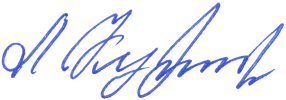 О внесении изменений в отдельные постановления департамента социальной защиты населения администрации области